Comic themed class blog badges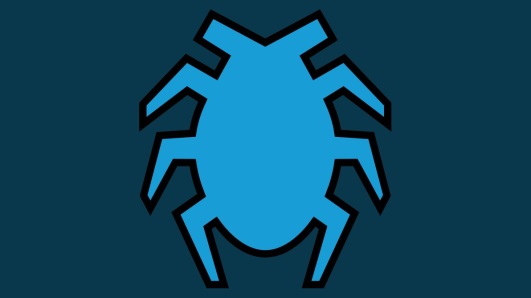 Blue BeetleVery responsibleFlashGreat powers of deduction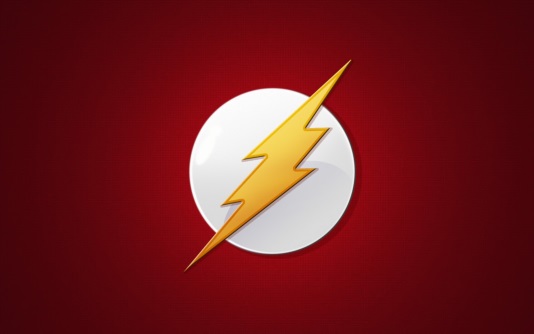 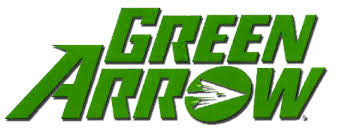 Green ArrowAlways hits the target Green LanternImpressive strength of character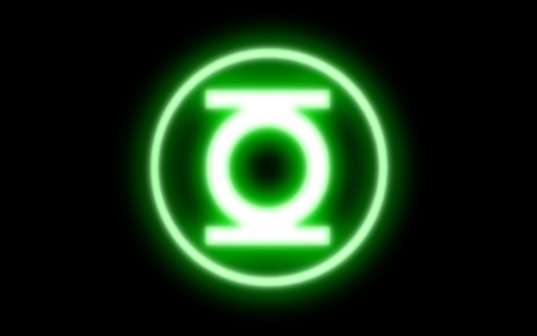 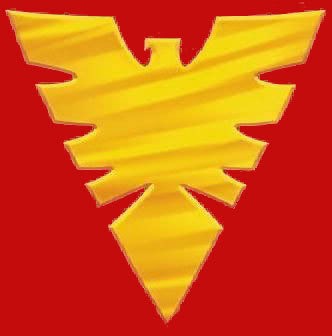 PhoenixAmazing mental powersCaptain MarvelThe wisdom of Solomon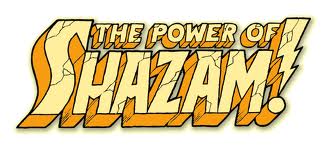 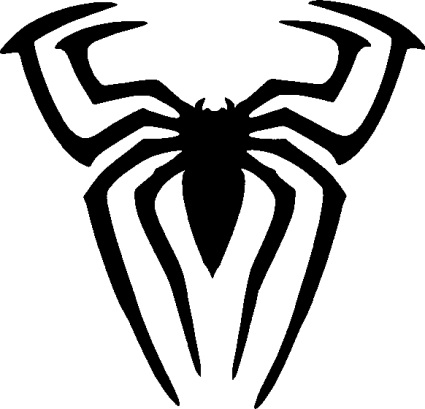 SpidermanGreat at making connectionsThorImpressive in every way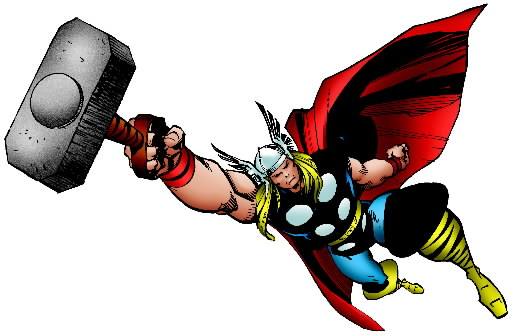 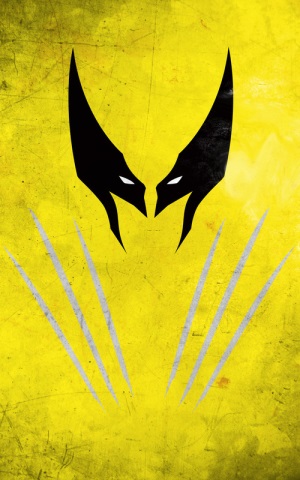 WolverineSharp and incisive (writing)